Interview Prep SheetFor more, check out the book: Art of the Job Search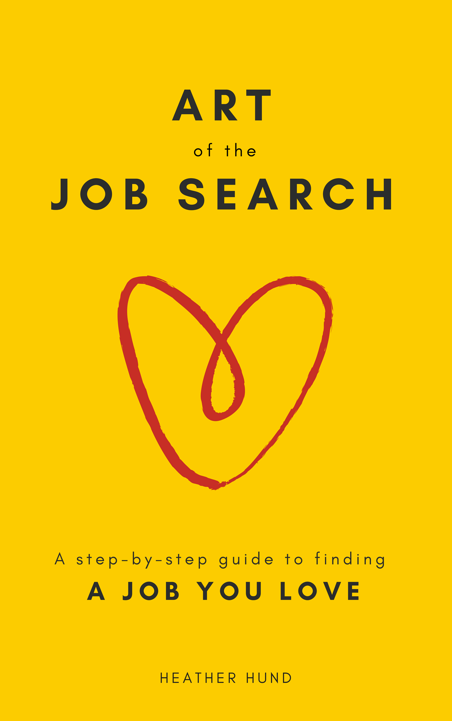 Role: Link to Job Description:Company:I. Company InformationKey Sources: Company Website, Wikipedia, Earnings Transcript – Seeking Alpha Key FactsBrief company history—date founded, key changes (Company Website, Wikipedia)CEO (Company Website, Wikipedia)Key facts—e.g., brands, clients (Company Website, Wikipedia)Revenue (10K or Yahoo Finance!)Recent news (Google, Earnings Transcript – Seeking Alpha)OpportunitiesKey opportunities/growth areas (Earnings Transcript – Seeking Alpha)Ideas for growth (You develop these)ChallengesKey challenges (Earnings Transcript – Seeking Alpha)Key competitors (Earnings Transcript, Yahoo Finance!)Ideas for how to combat competitive threats (You develop these)II. Industry InformationKey Sources: Industry newsletters (subscribe—and read daily), Google Top industry news (Industry Newsletters, Google)Top competitor news (Industry Newsletters, Google)Industry innovation—e.g., product, shipping, customer experience, digital (Google, Industry Newsletters)III. Inside InsightsWhat you’ve learned from people at the companyIV. InterviewersName (LinkedIn Profile):  Brief background + shared background (e.g. companies, schools, etc.) Name (LinkedIn Profile):  Brief background + shared background (e.g. companies, schools, etc.) Name (LinkedIn Profile):  Brief background + shared background (e.g. companies, schools, etc.) V.  Interview Answer PrepCreate a separate document using the Interview Template found here VI. Questions you HaveCustomize these based on your researchQuestions you can ask include the following:What are your top priorities right now?What are your goals for this year?What is your vision for this team in a year?What is the team structure?How does this role interact with other people on the team and at the company? Can you tell me about some of the projects that you are working on?What do you like most and least about working here?If you really want to ask impressive questions, brainstorm specific questions pertaining to the company or role: 